Дыхательная и артикуляционная гимнастика в играхТренировка артикуляционных органов и развитие речевого дыхания является едва ли не основным моментом в структуре коррекционных занятий с детьми, имеющими дефекты звукопроизношения. Дыхательная гимнастика начинается с общих дыхательных упражнений. Их цель — увеличить объём дыхания и нормализовать его ритм. Ребёнка учат дышать при закрытом рте. Тренируют носовой выдох, говоря ребёнку: «Вдыхай глубоко и выдыхай длительно через нос». Затем тренируют ротовой выдох, закрывая при этом ноздри ребёнка. Используются упражнения с сопротивлением, когда логопед кладёт руки на грудную клетку ребёнка, как бы препятствуя вдоху в течение 1-2 секунд. Ребёнка учат задерживать вдох, добиваясь быстрого и глубокого вдоха и медленного продолжительного выдоха.При дыхательной гимнастике не следует переутомлять ребёнка. Нужно следить, чтобы он не напрягал плечи, шею, не принимал порочных поз. Все дыхательные упражнения проводятся плавно, под счёт или музыку, в хорошо проветренном помещении.ДЫХАТЕЛЬНЫЕ УПРАЖНЕНИЯ«Кораблики» Ребёнку предлагается широкая ёмкость с водой, а в ней—бумажные «кораблики», которыми могут быть просто кусочки бумаги. Ребёнок, медленно вдыхая, направляет воздушную струю на «кораблик», подгоняя его другому «берегу».«Снег и ветер» Из маленьких кусочков ваты скатываются небольшие шарики--«снег»-- и выкладываются на столе. Ребёнку предлагают дуть на «снег», как холодный зимний ветер. При этом «комья снега» должны медленно передвигаться к противоположному краю стола.«Кто спрятался?» На предметную картинку размером с четверть альбомного листа наклеиваем с одного края гофрированную бумагу, изрезанную бахромкой. Получается, что картинка находится под тоненькими полосочками гофрированной бумаги. Ребёнку предлагается дуть на бумажную бахромку, пока она не поднимется, и не станет видно картинку.«Пузырьки» Это игра, которую почти все родители считают баловством, и не разрешают детям в неё играть. На самом деле, она является дыхательным упражнением и очень проста в использовании. Нужна лишь трубочка-соломинка и стакан воды. Обращаем внимание ребёнка на то, чтобы выдох был длительным, то есть пузырьки должны быть долго.«Дудочка» Используем всевозможные свистки, детские музыкальные инструменты, колпачки от ручек. Дуем в них.«Фокус» Это упражнение с кусочком ваты, которое подготавливает к произнесению звука [р]. Вата кладётся на кончик носа. Ребёнку предлагается вытянуть язык, загнуть его кончик вверх и подуть на ватку, чтобы сдуть её с носа.«Свеча» Ребёнку предлагается дуть на огонёк горящей свечи так, чтобы не задуть её, а лишь немного отклонить пламя. Дуть нужно долго, аккуратно, потихоньку. Относительно этого упражнения существует предостережение со стороны аюрведической медицины. А именно, дуновение на огонь якобы является проявлением неуважения к стихии огня, и с этим напрямую связано ухудшение зрения в дальнейшем. Однако аюрведическая медицина не является доказательной, поэтому данное предостережение адресовано лишь тем, кто в это верит.«Деревья» Упражнение аналогично упражнению «Кто спрятался?» Наглядный материал в виде деревьев изготавливается из гофрированной бумаги (крона дерева), на которую предлагается дуть.«Греем руки» Ребёнку предлагается контролировать выдох ладошками – дуем на ладошки. Это же упражнение используем при постановке свистящих и шипящих звуков. Ребёнок ладошкой контролирует правильность своего произношения. Если «ветерок» холодный, «зимний», значит звук [с] произносится правильно. При произнесении звука [ш] «ветерок» тёплый, «летний», ладошки греются.АРТИКУЛЯЦИОННЫЕ УПРАЖНЕНИЯРекомендую делать эти упражнения перед зеркалом, по 10 – 15 минут в день. Каждое упражнение повторяем 3 – 4 раза.1. «Улыбочка»Удерживать сильно растянутые губы в улыбке. Зубы не видны.2. «Заборчик»Улыбнуться (зубы видны). Удерживать губы в таком положении.3. «Птенчик»Широко открыть рот, как можно дальше разведя уголки губ. Язык лежит во рту спокойно и неподвижно.4. «Накажем непослушный язычок»Приоткрыть рот, положить язык на нижнюю губу и, пошлепывая его губами, произносить «пя-пя-пя…».5. «Лопаточка»Положить широкий расслабленный язык на нижнюю губу.6. «Трубочка»Открыть рот, высунуть широкий язык и загнуть его боковые края вверх.7. «Оближем губки»Рот открыть. Медленно, не отрывая языка, облизать сначала верхнюю, затем нижнюю губу по кругу.8. «Почистим зубки»«Почистить» кончиком языка нижние зубы с внутренней стороны (слева – направо, сверху вниз). Нижняя челюсть неподвижна.9. «Часики»Растянуть губы в улыбку. Рот приоткрыть. Кончиком узкого языка попеременно дотрагиваться до уголков рта.10. «Змейка»Рот открыть. Узкий язык сильно выдвигать вперед и убирать обратно в рот. Не прикасаться к губам и зубам.11. «Орешек»Рот закрыть, напряженным языком упираться то в одну щеку, то в другую.12. «Загони мяч в ворота»Положить широкий язык на нижнюю губу и плавно, со звуком Ф, задуть ватный шарик, лежащий на столе, между двумя кубиками. Щеки не должны надуваться.13. «Киска сердится»Открыть рот. Кончик языка упереть в нижние зубы. Язык приподнять вверх. Спинка языка должна быть выгнута, как спинка у кошки, когда она сердится.14. «Прокати карандаш»Положить карандаш на стол перед собой. Улыбнуться, положить широкий передний край языка на нижнюю губу («Лопаточка») и медленно, на выдохе подуть на карандаш так, чтобы он покатился.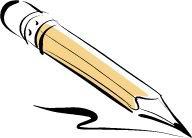 